 Nyttig informasjon for lærere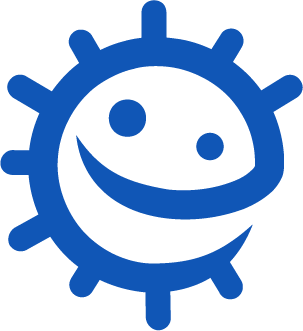 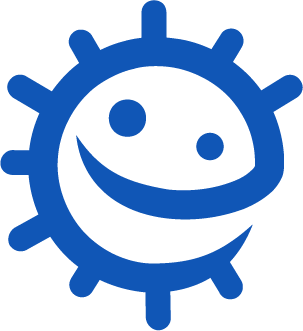 Det er flere måter kroppen kan bli utsatt for smitte på, og mye vi kan gjøre for å hindre smittespredning. Dette oppfriskningsavsnittet for lærere inneholder ekstra informasjon om hver av aktivitetene i denne pakken.Nyttige mikroberBakterier er encellede organismer, og selv om noen av disse forårsaker sykdom, er andre nyttige. Et av de viktigste områdene der bakterier er nyttige, er i matindustrien. De naturlige biproduktene som lages under normal mikrobevekst, brukes til å lage mange av de matproduktene vi spiser. Gjæring forårsaker en kjemisk forandring i mat. Det er en prosess der bakteriene bryter ned komplekst sukker til enkle forbindelser som karbondioksid og alkohol. Gjæring endrer produktet fra én type mat til en annen. Eddiksyregjæringen som mikrober utfører, produserer eddik. Melkesyregjæring produserer yoghurt og ost. Noen sopp brukes også til å gjøre osten blå. Gjæren, Saccharomyces cerevisiae, brukes til å lage brød- og deigprodukter gjennom gjæring. Vin og øl blir også produsert på samme måte selv om alkohol blir produsert etter gjæring når mikrobene blir dyrket uten oksygen. Sjokoladeindustrien er også avhengig av bakterier og sopp. Disse organismene produserer syre gjennom gjæring som tærer på den harde belgen og gjør det enklere å komme til kakaobønnene. Når melk tilsettes bakteriene Streptococcus thermophilous eller Lactobacillus bulgaricus, fortærer de sukkeret under gjæringen og gjør melken om til yoghurt. Så mye syre blir produsert i surmelkprodukter at få potensielt skadelige mikrober kan overleve der. Lactobacillus-bakterier kalles vanligvis nyttige eller «vennlige» bakterier. De hjelper oss med å fordøye mat og kalles probiotiske bakterier. «Probiotisk» betyr bokstavelig talt «for liv». Det er disse bakteriene vi finner i yoghurt og probiotiske drikker. Men hos personer med svekket immunforsvar kan også vennlige bakterier forårsake infeksjon. Mikroorganismer: Nyttige mikroberTime 2: Nyttige mikroberElevene lærer at mikrober kan være nyttige, og de eksperimenterer med Lactobacillus og Streptococcus for å lage sin egen yoghurt.KompetansemålAlle elever skal forstå at noen mikrober kan være nyttige.forstå at vi trenger bakteriell kolonisering for å leve et sunt liv. De fleste elever skal forstå at vi må beskytte den normale mikrobielle floraen i kroppen.RelevansFolkehelse og livsmestringErfare og observere nyttige mikroberSamtale om hvilke mikrober som er nyttige for ossMat og helse Helse og forebyggingNaturfag Naturvitenskapelige praksiser og tenkemåterEksperimentelle ferdigheter og undersøkelserOppbygning og funksjon til levende organismeCeller og organisasjonErnæring og fordøyelseCellerespirasjonGrunnleggende ferdigheterLesing og skriving Time 2: Nyttige mikrober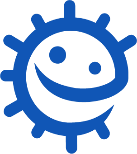 RessurserHovedaktivitet: Eksperiment med yoghurtPer elev Kopi av SA1 og EA1 Sterilt begerglass Plastfolie/folietørketHelmelk/ melkepulverLevende naturlig yoghurt Steril teskje Per gruppe Varmeplate Vannbad satt til 20oC Vannbad satt til 40oC Ekstraaktivitet: Mikroskopisk yoghurtPer klasse/gruppe Kopi av EA2 Bunsenbrenner Dekkglass Mikroskop med metylenblått Mikroskopobjektglass med X40-oppløsning Sterile dråpetellere YoghurtEkstraaktivitet: Plakat Per elev Papir Penner/blyanter StøttemateriellLA1 Eksperiment med yoghurt (lærerark)SA1 Veiledning for å lage yoghurt EA1 Eksperiment med yoghurt: Observasjonsark EA2 Mikroskopisk yoghurt: Observasjonsark ForberedelserKopi av LA1 (svarark). Kjøp en eske av fersk ren vanlig yoghurt og melkepulver. Kok minst 1 teskje yoghurt per gruppe for å sterilisere den.. Time 2: Nyttige mikroberStikkordKulturKontamineringGjæringPasteurisere Helse og sikkerhetEksperiment med yoghurt: Når elevene lager mat, må de bruke forkle. Mikroskopisk yoghurt: Farg objektglassene over en kum.Nettlenkerhttps://e-bug.eu/no-no/8-10-trinn-nyttige-mikroberInnledningStart timen ved å forklare at det finnes millioner av forskjellige mikrobearter, og at de fleste av disse er helt ufarlige for mennesker. Noen er faktisk svært nyttige for oss. Spør elevene om de kjenner måter vi bruker mikrober til vår fordel på. Eksempler kan være Penicillium (sopp) for å lage antibiotika. Noen mikrober bryter ned døde dyr og planter for å lage kompost, noen hjelper oss med å fordøye mat, og noen brukes også til å lage yoghurt, ost og smør av melk. Minn elevene på at bakterier og sopp er levende vesener akkurat som oss. De trenger en matkilde for å vokse og formere seg. De har forskjellige matbehov, men mange mikrober kan stort sett spise alt vi regner som mat. Mikrober produserer også avfallsprodukter, og det er disse avfallsproduktene som enten kan være nyttige eller skadelige for mennesker. Spør elevene om de har sett melk som er blitt sur. Vi kan synes dette er et problem, men i matindustrien brukes denne prosessen (gjæring) til å lage yoghurt. Forklar at gjæring er en kjemisk endring/prosess der bakterier «spiser» sukker og produserer syre og gass som avfall. Vi bruker denne prosessen i matindustrien til å lage vin, øl, brød, yoghurt og mange andre matvarer. Når vi lager yoghurt, fortærer bakteriene sukkeret i melken og omdanner det til melkesyre gjennom gjæring. Dette får melken til å tykne og bli til yoghurt. Fortell elevene at de skal lage sin egen yoghurt og se gjæringsprosessen med egne øyne. AktivitetHovedaktivitet: Eksperiment med yoghurt Denne aktiviteten består av tre forskjellige tester og kan utføres som en hel klasse eller i grupper. Del ut yoghurt oppskriften (SA1) til klassen eller grupper. Det er viktig å gå igjennom hvert trinn av oppskriften med klassen, og ha en gruppediskusjon om hvorfor hvert av trinnene utføres. Pulverisert melk bidrar til å tykne blandingen. Å koke melken bidrar til å fjerne uønskede mikrober. Senere skal du inkubere blandingen ved en temperatur som er gunstig for mikrobevekst. Andre uønskede organismer kan påvirke gjæringsprosessen, eller forårsake matforgiftning hvis de finnes i yoghurt. MERKNAD 1 Hvis det ikke er mulig å koke melken i klasserommet, er det mulig å bruke UHT-melk (ultra pasteurisert) eller steril melk. Hvis vi ikke kjøler blandingen før vi tilsetter yoghurten i trinn 4, dreper vi de «yoghurtproduserende» mikrobene. Yoghurt inneholder mikrobene Lactobacillus eller Streptococcus som kreves for å lage jogurt. Vi tilsetter yoghurten i melkeblandingen, slik at disse mikrobene omdanner blandingen til yoghurt gjennom gjæring. Røring i blandingen fordeler Lactobacillus-bakteriene jevnt i blandingen. Det er viktig å bruke en steril skje for å hindre at blandingen blir kontaminert med uønskede mikrober som mugg. Igjen hindrer steriliserte beholdere med lokk forurensning med uønskede mikrober som kan forstyrre gjæringsprosessen. g. 32 oC – 43 oC er den ideelle veksttemperaturen for Lactobacilli eller Streptococcus. Blandingen kan stå ved romtemperatur, men det vil ta opptil fem dager lenger for mikrobene å formere seg og produsere den nødvendige melkesyren. MERKNAD 2 Denne aktiviteten kan utføres ved hjelp av mindre mengder melk ved behov. Forklar hver av testene for elevene: Test 1 – Gjennomfør eksperimentet etter oppskriften (SA1) ved hjelp av yoghurten i trinn fire. Test 2 – Gjennomfør eksperimentet etter oppskriften (SA1) ved hjelp av sterilisert (kokt) yoghurt i trinn fire. Test 3 – Gjennomfør eksperimentet ved hjelp av oppskriften (SA1), men inkuber halvparten av prøvene ved den anbefalte temperaturen og den andre halvparten ved 20o C eller i kjøleskapet i trinn seks.Påpek at Lactobacillus-bakteriene som finnes i yoghurt, er nyttige eller «vennlige» bakterier kjent som probiotika. Disse bakteriene hjelper oss ved å forsvare oss mot de skadelige bakteriene som kan forårsake sykdom hjelpe oss med å fordøye noen mattyper Elevene bør registrere observasjonene sine på elevarket (EA1). Svar finnes på LA1. Elevene lærer at ikke alle mikrober er skadelige, og at de kan være nyttige, f.eks. for å lage yoghurt.DiskusjonKontroller at elevene har forstått stoffet ved å stille følgende spørsmål: Hva heter prosessen som forårsaket en forandring i melken? Svar: Gjæring er prosessen som forandret melken til yoghurt. Under gjæring bruker mikrober sukker og gjør det om til syre, gass og alkohol.Hvilke endringer skjedde da blandingen endret seg fra melk til yoghurt, og hvorfor skjedde disse endringene? Svar: Melkesyre som ble produsert av bakteriene, gjorde at melken ble sur. Den ble tykk og endret litt farge. Hvorfor var det viktig å holde blandingen varm over natten? Svar: Bakterier foretrekker å vokse ved ca. 37 grader. Utenfor dette området vil mikrober enten bli drept eller formere seg saktere. Det er viktig at bakteriene vokser og formerer seg raskt for å produsere nok melkesyre til at melken blir til yoghurt.Hvorfor var det viktig å tilsette litt yoghurt i melkeblandingen? Svar: Den levende yoghurten inneholder bakteriene som utfører gjæringen.Hva skjer når melken tilsettes steril yoghurt, og hvorfor? Svar: Det skjer ingen forandring fordi yoghurten er kokt slik at alle mikrobene blir drept. Gjæring kan ikke skje når melken tilsettes denne sterile yoghurten.Hva skjer når eksperimentet slår feil? Svar: Hvis den sterile melken blir til yoghurt, er det ikke sikkert melken er kokt på riktig måte, eller prøvene kan ha blitt forurenset.Ekstraaktiviteter Mikroskopisk yoghurt Del ut en kopi av EA2 til elevene. Følg prosedyren som er beskrevet, og undersøk mikrobene under et mikroskop. Elevene må kanskje tynne ut yoghurten med vann hvis den er særlig tykk. Du kan vurdere å la elevene prøve denne testen bare med yoghurt og med yoghurt fortynnet med vann. Husk at jo mer fortynnet yoghurten er, desto lenger vil bakteriene spre seg, og desto vanskeligere blir det å finne dem på objektglasset. Elevene bør kunne se bakterier under mikroskopet fra yoghurten som er laget med levende kultur. Plakatutforming Del elevene i grupper à 3 eller 4 elever. Be hver gruppe lage en plakat. Velg en type mat som bruker mikrober under produksjonen, f.eks. yoghurt, brød, øl, soyasaus, kombucha, salami, ost, sjokolade. Be elevene ta med Type og navn på mikroben som brukes Historien om når denne maten først ble produsert Hvordan blir denne maten produsert? Er det tilknyttede helsegevinster? Klassebesøk Som et morsomt alternativ til klasseromeksperimentet kan elevene besøke en bedrift for å observere gjæring under produksjon av ingefærøl, brød, kombucha eller kimchi. Ved å gi flere eksempler på hvordan mikrober kan være nyttige vil det styrke elevenes forståelse.OppsummeringFor å oppsummere læringen kan du oppfordre elevene til å presentere plakaten sin for klassen eller lage en utstilling i klasserommet, eller på en felles oppslagstavle. Kontroller at elevene har forstått stoffet ved å spørre om følgende påstander er sanne eller ikke: Mange mikrober er nyttige og hjelper oss med å lage mat som yoghurt eller brød. Svar: Sann Gjæring skjer når mikrober fordøyer sukker. Dette er prosessen der melk blir til yoghurt. Svar: Sann Yoghurt inneholder bakterier som Lactobacilli og Streptococcus. Det er altså bra for tarmhelsen å spise yoghurt. Svar: Sann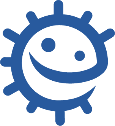 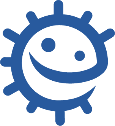 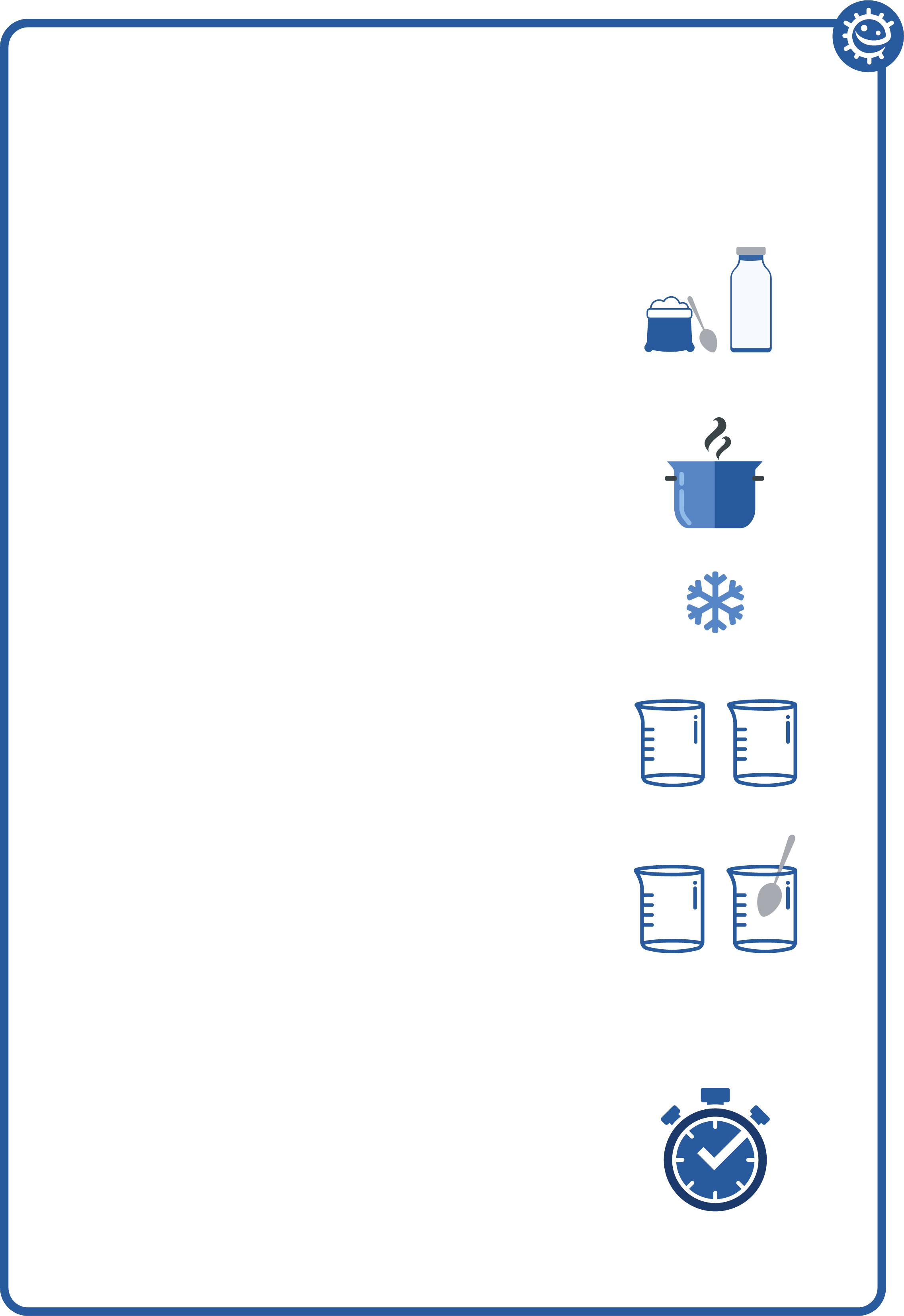 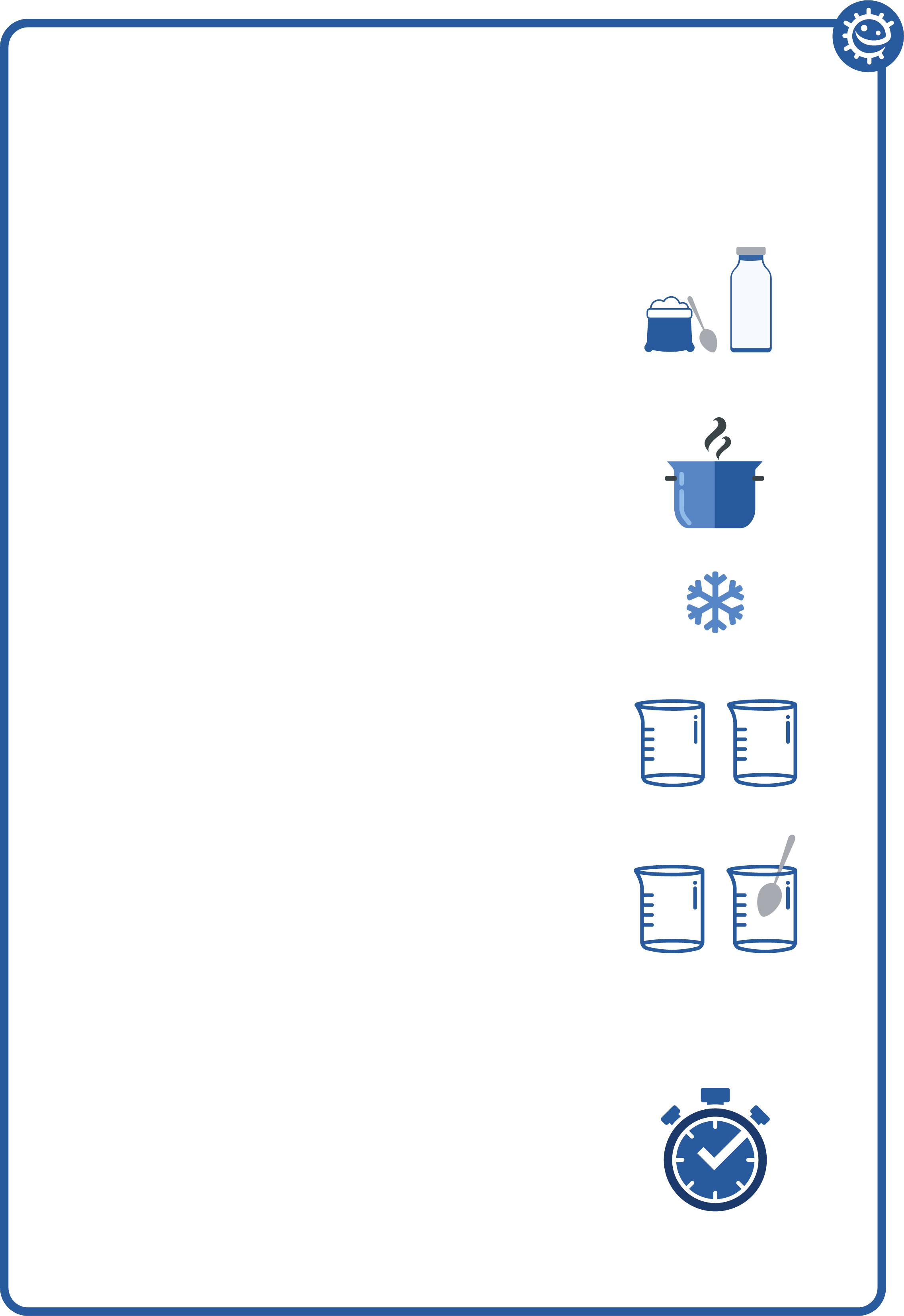 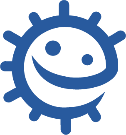 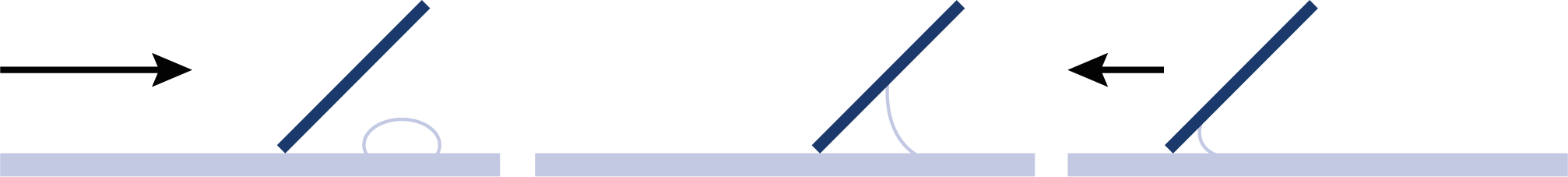 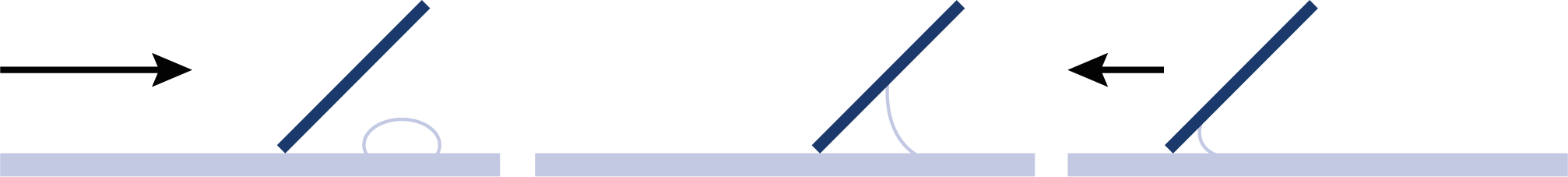 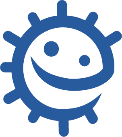 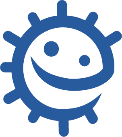 Test 1 - YoghurtFør inkubasjonEtter inkubasjon Hvordan var konsistensen i blandingen?Rennende væskeTykk og kremeteHvordan luktet blandingen?Som melkSom råtten matHvilken farge hadde blandingen?HvitFløtegul/hvitTest 2 – Sterile YoghurtFør inkubasjonEtter inkubasjon Hvordan var konsistensen i blandingen?Rennende væskeRennende væske(ingen endring)Hvordan luktet blandingen?Som melkSom melk(ingen endring)Hvilken farge hadde blandingen?HvitHvit(ingen endring)Test 1 - YoghurtFør inkubasjonEtter inkubasjon Hvordan var konsistensen i blandingen?Hvordan luktet blandingen?Hvilken farge hadde blandingen?Test 2 – Sterile YoghurtFør inkubasjonEtter inkubasjon Hvordan var konsistensen i blandingen?Hvordan luktet blandingen?Hvilken farge hadde blandingen?